NAME: SAYEEM AHMED	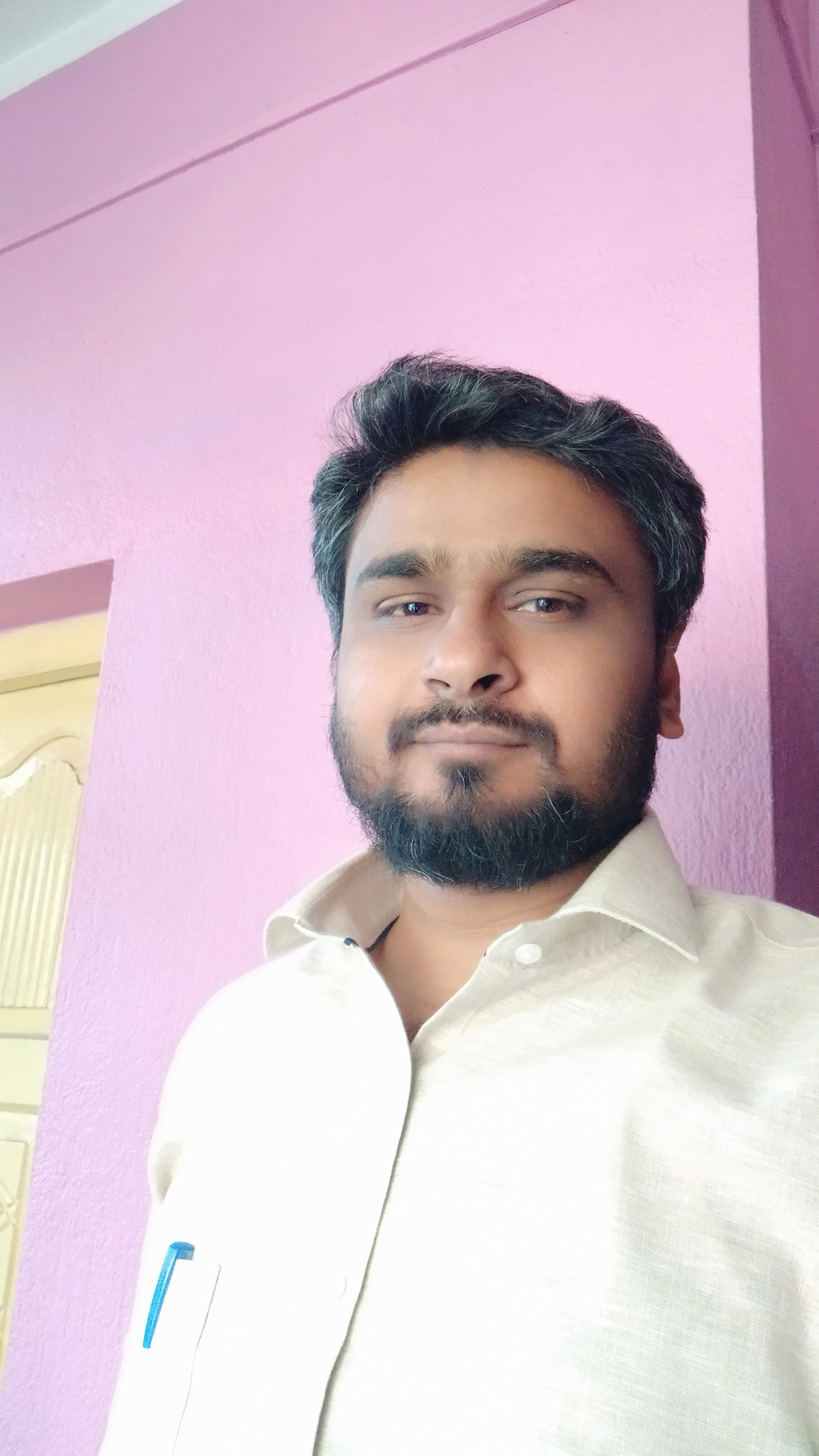 FATHER’S NAME: GIASUDDIN AHMED					MOTHER’S NAME: SANJIDA BEGUM	DATE OF BIRTH: 06/01/1987PLACE OF BIRTH: MALDANATIONALITY: INDIANRELIGION: ISLAMMOTHER TONGUE: BENGALILANGUAGES KNOWN: BENGALI, ENGLISH, ARABIC, HINDI & URDUMOBILE: 8145831667/7908675732ADDRESSGOAL  	WANT TO LIVE A PEACEFUL LIFE.EDUCATION QUALIFICATION:WORK EXPERIENCE: SERVING AS STATE AIDED COLLEGE TEACHER SINCE NOV 01, 2009 AT KALIACHAK COLLEGE. And currently serving as programme officer NSS, KALIACHAK COLLEGE.VILLAGE: GOPAL GHOSH TOLA.P.O.: KRISHNAPURP.S.: BAISHNABNAGARDIST: MALDASTATE: WEST BENGALPIN: 732210NAME OF THE EXAMBOARD/UNIVERSITYSUBJECTSYEAR OF PASSINGMADHYAMIKW.B.B.S.EBEN,ENG,HIST,GEO,PHY,MATH,LSC,WORK & PHYed.2002HSW.B.C.H.S.E.BEN,ENG,PHYS,CHEM,BIOS,MATH2004B.A.UNIVERSITY OF CALCUTTAENGLISH HONS2007M.A.C.S.J.M.U.ENGLISH2009